Программа семинара.Место проведения - клуб-отель "Золотой пляж", г. Миасс, Челябинская обл.Сроки проведения: 8 - 10 сентября-2015 годаОбъём - 20 академических часов.Продолжительность - 3 дняУчастники семинара должны иметь при себе судейский билет, калькулятор и компьютер, компьютерные носители информации, текст актуальных правил соревнований (размещён на сайте ФГССР).Федерация горнолыжного спорта и сноуборда РоссииВсероссийский семинар судей по горнолыжному спорту 2015.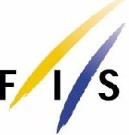 08.09.15Регистрация участников семинара 10:4511:00Новости ФГССР. Спортивный календарь предстоящего сезона.11:20Информация об изменениях в правилах, новых требованиях ФИС. Возрастные группы спортсменов. Требования к инвентарю соревнований12:00Информационные технологии ФИС. Структура сайтов ФИС. Поиск документов.12:40Правила ФИС по классификационным очкам.13:00обед14:15Упражнения на знание правил15:00Автохронометраж. Информация на печатной ленте. Восстановление результатов по печатной ленте хронометра при различных ситуациях: неполучение информации о сходе спортсмена, срабатывание финиша от посторонних причин, двойное срабатывание стартовой калитки.Имитация работы с системой автохронометража в соревновательном режиме.15:10Упражнения по теме автохронометража15:20Закон о спорте - вопросы спортивного судейства16:00Перерыв17:30Анализ проведения соревнований прошедшего сезона - ошибки планирования и проведения соревнований, неоптимальные решения жюри, разные недоразумения, административные просчёты.19:00Ужин
09.09.15
Завтрак 9:30 - 10:1510:30Разбор случаев из практики работы жюри11:45Планирование соревновательного дня на всероссийских и региональных соревнованиях при различных условиях. Использование формуляров ФИС.12:15Упражнения по составлению программы дня.12:25Проведение дня соревнований:при нормальных условиях;при форс-мажоре;13:00Обед14:15Упражнения по проведению соревнований при форс-мажоре.16:15Инвентарь соревнований - материальное обеспечение всероссийских соревнований.19:00Ужин10.09.15Завтрак 9:30 - 10:1510:30Подготовка к проведению Первенства Мира среди юниоров в 2016 году, распределение руководителей служб, формирование региональных ответственных за сбор судей.11:30Тестирование с целью аттестации 40 минут. 12:15Заседание Всероссийской коллегии судей. Распределение технических делегатов ФГССР на всероссийские классифицируемые соревнования.Окончание семинара около 13:30 